МИНИСТЕРСТВО НА ОБРАЗОВАНИЕТО И НАУКАТА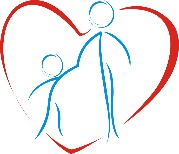 РЕГИОНАЛЕН ЦЕНТЪРЗА ПОДКРЕПА НА ПРОЦЕСА НА ПРИОБЩАВАЩОТО ОБРАЗОВАНИЕОБЛАСТ ВЕЛИКО ТЪРНОВОПЛАН ЗА ПОДКРЕПАУтвърден от:Директор на ДГ/НУ/ОУ/СУ/ОбУ/ПГ:Подпис, печат:Екип за подкрепа за личностно развитие (имена, длъжност, подпис)Учител в групата/Класен ръководителУчител в групата/Учител в училищеУчител в групата/Учител в училищеУчител в групата/Учител в училищеПсихологЛогопедРесурсен учителДруги членове на екипаРодител (мнение, подпис)…………………………………………………………………………………………………...…………………………………………………………………………………………………...……………………….Основна информацияИмеИмеИмеИмеИмеИмеОсновна информацияДата на ражданеДата на ражданеДата на ражданеДата на ражданеДата на ражданеДата на ражданеОсновна информацияКонтакти с родител/настойник/приемен родител, лице, полагащо грижи (адрес, телефон, електронна поща)Контакти с родител/настойник/приемен родител, лице, полагащо грижи (адрес, телефон, електронна поща)Контакти с родител/настойник/приемен родител, лице, полагащо грижи (адрес, телефон, електронна поща)Контакти с родител/настойник/приемен родител, лице, полагащо грижи (адрес, телефон, електронна поща)Контакти с родител/настойник/приемен родител, лице, полагащо грижи (адрес, телефон, електронна поща)Контакти с родител/настойник/приемен родител, лице, полагащо грижи (адрес, телефон, електронна поща)Основна информацияДата на изготвяне на плана за подкрепаДата на изготвяне на плана за подкрепаДата на изготвяне на плана за подкрепаДата на изготвяне на плана за подкрепаДата на изготвяне на плана за подкрепаДата на изготвяне на плана за подкрепаОсновна информацияДруга информация (предпочитания на детето/ученика)Друга информация (предпочитания на детето/ученика)Друга информация (предпочитания на детето/ученика)Друга информация (предпочитания на детето/ученика)Друга информация (предпочитания на детето/ученика)Друга информация (предпочитания на детето/ученика)Основна информацияДруги партньори (семеен лекар, социален работник и др.)Други партньори (семеен лекар, социален работник и др.)Други партньори (семеен лекар, социален работник и др.)Други партньори (семеен лекар, социален работник и др.)Други партньори (семеен лекар, социален работник и др.)Други партньори (семеен лекар, социален работник и др.)Основна информацияДата на обсъждане с родителитеДата на обсъждане с родителитеДата на обсъждане с родителитеДата на обсъждане с родителитеДата на обсъждане с родителитеДата на обсъждане с родителитеОсновна информацияДата на преглед/промяна/допълване на планаДата на преглед/промяна/допълване на планаДата на преглед/промяна/допълване на планаДата на преглед/промяна/допълване на планаДата на преглед/промяна/допълване на планаДата на преглед/промяна/допълване на планаОсновна информацияДругоДругоДругоДругоДругоДругоОбосновка(защо се прави оценката, от кого, кога)Очаквания на родителитеПритесненияПритесненияПритесненияПритесненияПритесненияПритесненияОчаквания на родителитеОчаквания за подкрепаОчаквания за подкрепаОчаквания за подкрепаОчаквания за подкрепаОчаквания за подкрепаОчаквания за подкрепаОчаквания на родителитеВъзможна подкрепа от родителитеВъзможна подкрепа от родителитеВъзможна подкрепа от родителитеВъзможна подкрепа от родителитеВъзможна подкрепа от родителитеВъзможна подкрепа от родителитеКакво иска да научи детето/ученика.Кои са неговите силни страни и затрудненияЦели на дететоЦели на дететоЦели на дететоЦели на дететоЦели на дететоЦели на дететоКакво иска да научи детето/ученика.Кои са неговите силни страни и затрудненияСилни страниСилни страниСилни страниСилни страниСилни страниСилни страниКакво иска да научи детето/ученика.Кои са неговите силни страни и затрудненияАспекти, които представляват затрудненияАспекти, които представляват затрудненияАспекти, които представляват затрудненияАспекти, които представляват затрудненияАспекти, които представляват затрудненияАспекти, които представляват затрудненияДиагноза (при наличие). Здравословен проблемОписание на ситуацията на детето/ученика в неговата среда(описанието се основава на способностите)Произволна подредбаПроизволна подредбаПроизволна подредбаПроизволна подредбаПроизволна подредбаПроизволна подредбаОписание на ситуацията на детето/ученика в неговата среда(описанието се основава на способностите)Подредба на база компонентите на функционалната оценка1. Фактори на средата- Каква е средата на детето/ученика (материална и природна среда, взаимоотношения, нагласи, системи и услуги) - Данни от анамнезата (при наличие)- Текуща информация2. Лични фактори (важни лични аспекти – братя, сестри, националност, друго, което е от значение)3. s (структура на тялото)4. b (функции на организма)5. d (участие)(т. 3, т. 4 и т. 5 се описват въз основа на наблюденията, докладите и резултатите от тестовете на специалистите, извършили оценката)Подредба на база компонентите на функционалната оценка1. Фактори на средата- Каква е средата на детето/ученика (материална и природна среда, взаимоотношения, нагласи, системи и услуги) - Данни от анамнезата (при наличие)- Текуща информация2. Лични фактори (важни лични аспекти – братя, сестри, националност, друго, което е от значение)3. s (структура на тялото)4. b (функции на организма)5. d (участие)(т. 3, т. 4 и т. 5 се описват въз основа на наблюденията, докладите и резултатите от тестовете на специалистите, извършили оценката)Подредба на база компонентите на функционалната оценка1. Фактори на средата- Каква е средата на детето/ученика (материална и природна среда, взаимоотношения, нагласи, системи и услуги) - Данни от анамнезата (при наличие)- Текуща информация2. Лични фактори (важни лични аспекти – братя, сестри, националност, друго, което е от значение)3. s (структура на тялото)4. b (функции на организма)5. d (участие)(т. 3, т. 4 и т. 5 се описват въз основа на наблюденията, докладите и резултатите от тестовете на специалистите, извършили оценката)Подредба на база компонентите на функционалната оценка1. Фактори на средата- Каква е средата на детето/ученика (материална и природна среда, взаимоотношения, нагласи, системи и услуги) - Данни от анамнезата (при наличие)- Текуща информация2. Лични фактори (важни лични аспекти – братя, сестри, националност, друго, което е от значение)3. s (структура на тялото)4. b (функции на организма)5. d (участие)(т. 3, т. 4 и т. 5 се описват въз основа на наблюденията, докладите и резултатите от тестовете на специалистите, извършили оценката)Подредба на база компонентите на функционалната оценка1. Фактори на средата- Каква е средата на детето/ученика (материална и природна среда, взаимоотношения, нагласи, системи и услуги) - Данни от анамнезата (при наличие)- Текуща информация2. Лични фактори (важни лични аспекти – братя, сестри, националност, друго, което е от значение)3. s (структура на тялото)4. b (функции на организма)5. d (участие)(т. 3, т. 4 и т. 5 се описват въз основа на наблюденията, докладите и резултатите от тестовете на специалистите, извършили оценката)Подредба на база компонентите на функционалната оценка1. Фактори на средата- Каква е средата на детето/ученика (материална и природна среда, взаимоотношения, нагласи, системи и услуги) - Данни от анамнезата (при наличие)- Текуща информация2. Лични фактори (важни лични аспекти – братя, сестри, националност, друго, което е от значение)3. s (структура на тялото)4. b (функции на организма)5. d (участие)(т. 3, т. 4 и т. 5 се описват въз основа на наблюденията, докладите и резултатите от тестовете на специалистите, извършили оценката)Оценяване(включително силни страни и предизвикателства, произтичащи от средата)Определяне на нуждите от подкрепаОбласт на участиеОбща подкрепаОбща подкрепаДопълнителна подкрепаСпециална подкрепаСпециална подкрепаОпределяне на нуждите от подкрепаd1 (Учене)Определяне на нуждите от подкрепаd2 (Общи задачи)Определяне на нуждите от подкрепаd3 (Общуване)Определяне на нуждите от подкрепаd4 (Подвижност)Определяне на нуждите от подкрепаd5 (Самообслужване)Определяне на нуждите от подкрепаd6 (Бит)Определяне на нуждите от подкрепаd7 (Взаимодействие)Определяне на нуждите от подкрепаd8 (Основни области от живота)Определяне на нуждите от подкрепаd9 (Живот в общността)Вид на необходимата допълнителна подкрепа(каква – базира се на ДОС за приобщаващото образование)Вид на необходимата допълнителна подкрепа(каква – базира се на ДОС за приобщаващото образование)Вид подкрепаДа/НеРесурси (човешки, материални)Ресурси (човешки, материални)Ресурси (човешки, материални)КоличествоВид на необходимата допълнителна подкрепа(каква – базира се на ДОС за приобщаващото образование)Вид на необходимата допълнителна подкрепа(каква – базира се на ДОС за приобщаващото образование)Работа с дете и ученик по конкретен случайВид на необходимата допълнителна подкрепа(каква – базира се на ДОС за приобщаващото образование)Вид на необходимата допълнителна подкрепа(каква – базира се на ДОС за приобщаващото образование)Психо-социална рехабилитация, слухова и говорна рехабилитация, рехабилитация на зрението, рехабилитация на комуникативните нарушения и при физически уврежданияВид на необходимата допълнителна подкрепа(каква – базира се на ДОС за приобщаващото образование)Вид на необходимата допълнителна подкрепа(каква – базира се на ДОС за приобщаващото образование)Осигуряване на достъпна архитектурна, обща и специализирана подкрепяща среда, технически средства, специализирано оборудване, дидактически материали, методики и специалистиВид на необходимата допълнителна подкрепа(каква – базира се на ДОС за приобщаващото образование)Вид на необходимата допълнителна подкрепа(каква – базира се на ДОС за приобщаващото образование)Предоставяне на обучение по специалните учебни предмети за учениците със сензорни уврежданияВид на необходимата допълнителна подкрепа(каква – базира се на ДОС за приобщаващото образование)Вид на необходимата допълнителна подкрепа(каква – базира се на ДОС за приобщаващото образование)Ресурсно подпомаганеВид на необходимата допълнителна подкрепа(каква – базира се на ДОС за приобщаващото образование)Вид на необходимата допълнителна подкрепа(каква – базира се на ДОС за приобщаващото образование)Други социални услуги в общносттаВид на необходимата допълнителна подкрепа(каква – базира се на ДОС за приобщаващото образование)Вид на необходимата допълнителна подкрепа(каква – базира се на ДОС за приобщаващото образование)Други здравни услуги в общносттаОсновни цели, свързани с участиетоОсновни цели, свързани с участиетоЦели, свързани с деветте области на участиетоСтратегии/Хипотези1. 2. 3. 4.Постигане на целитеПостигане на целитеПостигане на целитеПостигане на целитеПостигане на целитеПостигане на целитеПостигане на целитеПостигане на целитеЦел №ПостиганеПостиганеПостиганеКога е постигната целтаКога е постигната целтаКога е постигната целтаКога е постигната целтаЦел №НапълноЧастичноНе е постигнатаПрез първия учебен срок В края на първия учебен срокПрез втория учебен срокВ края на учебната годинаЦел № 1Цел № 1Цел № 1Цел № 2Цел № 2Цел № 2Цел № 3Цел № 3Цел № 3Цел № 4Цел № 4Цел № 4Диференцирано учебно съдържание и преподаване в училищеДиференцирано учебно съдържание и преподаване в училищеДиференцирано учебно съдържание и преподаване в училищеДиференцирано учебно съдържание и преподаване в училищеУчебен предметАдаптиране  да/неНасоки за диференциране (адаптиране)Оценяване(количествени или качествени оценки)Диференцирано учебно съдържание и преподаване в детска градинаДиференцирано учебно съдържание и преподаване в детска градинаДиференцирано учебно съдържание и преподаване в детска градинаДиференцирано учебно съдържание и преподаване в детска градинаДиференцирано учебно съдържание и преподаване в детска градинаОбразователно направлениеОбразователно направлениеАдаптиране  да/не  Насоки за диференциране (адаптиране) в педагогическа ситуацияИгрова дейностИзграждане на уменияДопълнителна подкрепа за личностно развитие в център за специална образователна подкрепаДопълнителна подкрепа за личностно развитие в център за специална образователна подкрепаДопълнителна подкрепа за личностно развитие в център за специална образователна подкрепаДопълнителна подкрепа за личностно развитие в център за специална образователна подкрепаПодкрепа в обучениетоПодкрепа в терапевтичния процесЗанимания по интересиСъвместни дейности с училището/детската градина